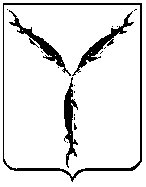 САРАТОВСКАЯ ГОРОДСКАЯ ДУМАРЕШЕНИЕ27.06.2019 № 53-391г. СаратовО награждении Почетной грамотой Саратовской городской ДумыНа основании решения Саратовской городской Думы от 26.02.2004 № 42-407                       «О Почетной грамоте Саратовской городской Думы»Саратовская городская Дума РЕШИЛА:Наградить Почетной грамотой Саратовской городской Думы  за особые заслуги в развитии социально-экономической сферы города Саратова и в связи                с профессиональным праздником День российской почты следующих лиц:1.1. Лупу Олега Григорьевича - водителя автомобиля, осуществляющего обязанности почтальона по сопровождению и обмену почтовых отправлении                  и денежных средств, цеха эксплуатации города Саратова Обособленного структурного подразделения Автобаза Управления федеральной почтовой связи Саратовской области - филиала Федерального государственного унитарного предприятия «Почта России»; Магомедова Валерия Магомедовича - водителя автомобиля, осуществляющего обязанности почтальона по сопровождению и обмену почтовых отправлений и денежных средств, цеха эксплуатации города Саратова Обособленного структурного подразделения Автобаза Управления федеральной почтовой связи Саратовской области - филиала Федерального государственного унитарного предприятия «Почта России»; Мотылеву Наталью Павловну - руководителя планово-экономического отдела Обособленного структурного подразделения Саратовский почтамт Управления федеральной почтовой связи Саратовской области - филиала Федерального государственного унитарного предприятия «Почта России»; Муратову Наталью Александровну - оператора сортировочного центра                1 класса сортировочного узла Обособленного структурного подразделения Саратовский магистральный сортировочный центр Управления федеральной почтовой связи Саратовской области - филиала Федерального государственного унитарного предприятия «Почта России»; Поморову Ольгу Владимировну - заместителя начальника отделения почтовой связи Саратов 410003 Обособленного структурного подразделения Саратовский почтамт Управления федеральной почтовой связи Саратовской области - филиала Федерального государственного унитарного предприятия «Почта России»; Романину Анну Сергеевну -  почтальона 1 класса отделения почтовой связи Саратов 410080 Обособленного структурного подразделения Саратовский почтамт Управления федеральной почтовой связи Саратовской области - филиала Федерального государственного унитарного предприятия «Почта России».Наградить Почетной грамотой Саратовской городской Думы за многолетний добросовестный труд, высокий профессионализм и в связи                        с празднованием Дня медицинского работника Фомину Наталию Викторовну, начальника отдела по работе в системе обязательного медицинского страхования  и медицинской информатизации Государственного учреждения здравоохранения «Саратовская городская поликлиника № 6».Наградить Почетной грамотой Саратовской городской Думы                           за многолетний добросовестный труд, высокий профессионализм и значительный вклад в формирование интеллектуального, культурного и нравственного развития молодежи Азарову Марину Валерьевну, начальника отдела по работе                             с абитуриентами Поволжского института управления имени П.А. Столыпина - филиала федерального государственного бюджетного образовательного учреждения высшего образования «Российская академия народного хозяйства и государственной службы при Президенте Российской Федерации».Наградить Почетной грамотой Саратовской городской Думы за большой вклад в военно-патриотическое воспитание молодежи, сохранение исторической памяти о Героях Отечества Зеленова Владимира Александровича, руководителя исполкома Саратовского регионального отделения Общероссийского общественного гражданско-патриотического движения «БЕССМЕРТНЫЙ ПОЛК РОССИИ», координатора акции-шествия «Бессмертный полк» в городе Саратове в 2015, 2016, 2017, 2018 и 2019 году.Настоящее решение вступает в силу со дня его принятия.Председатель Саратовской городской Думы                                                       В.В. Малетин